Total number of marks: 14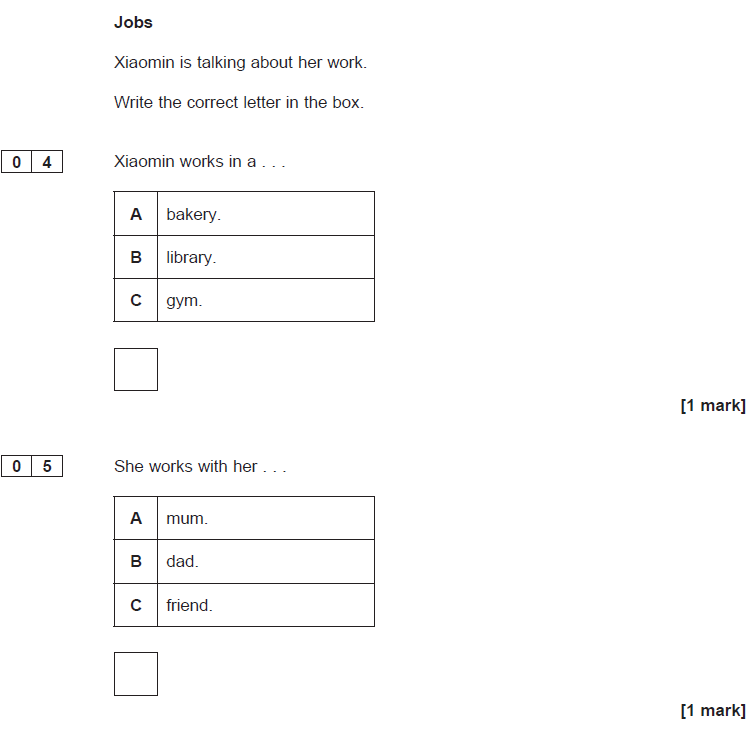 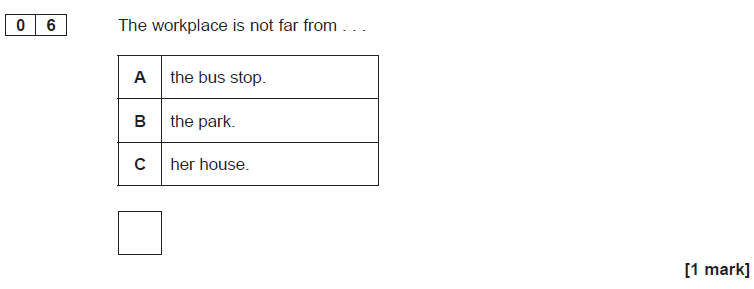 [1 mark]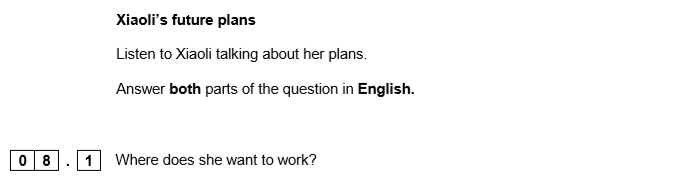 [1 mark]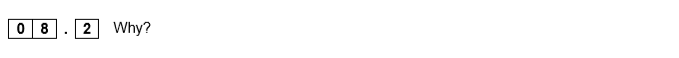 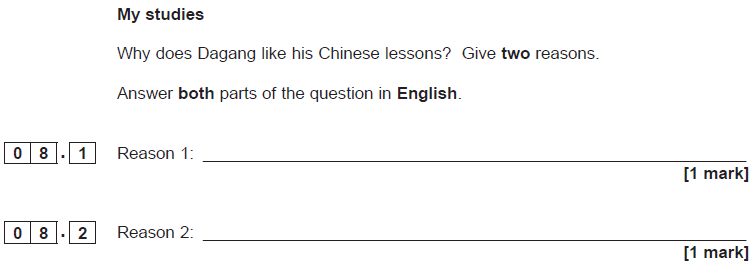 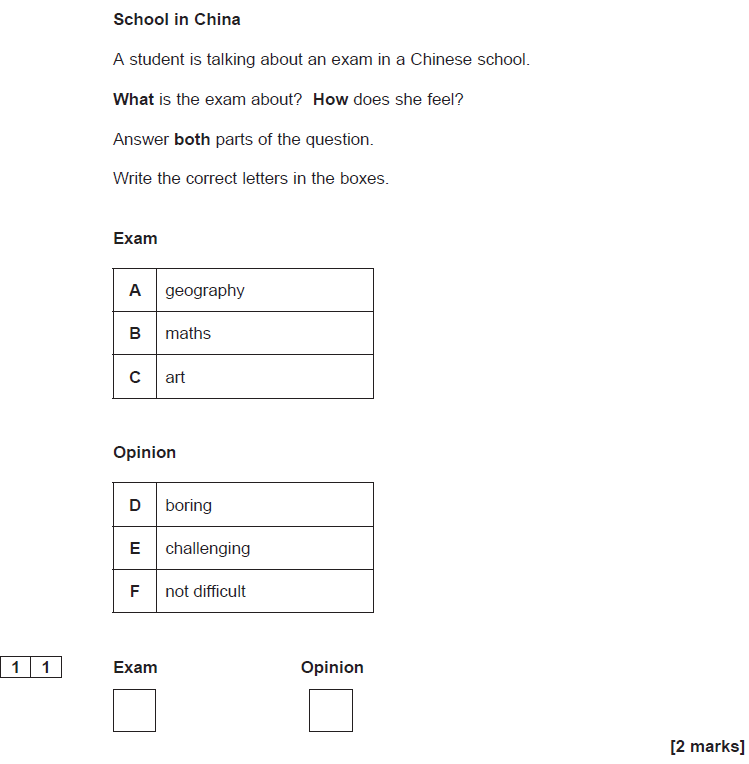 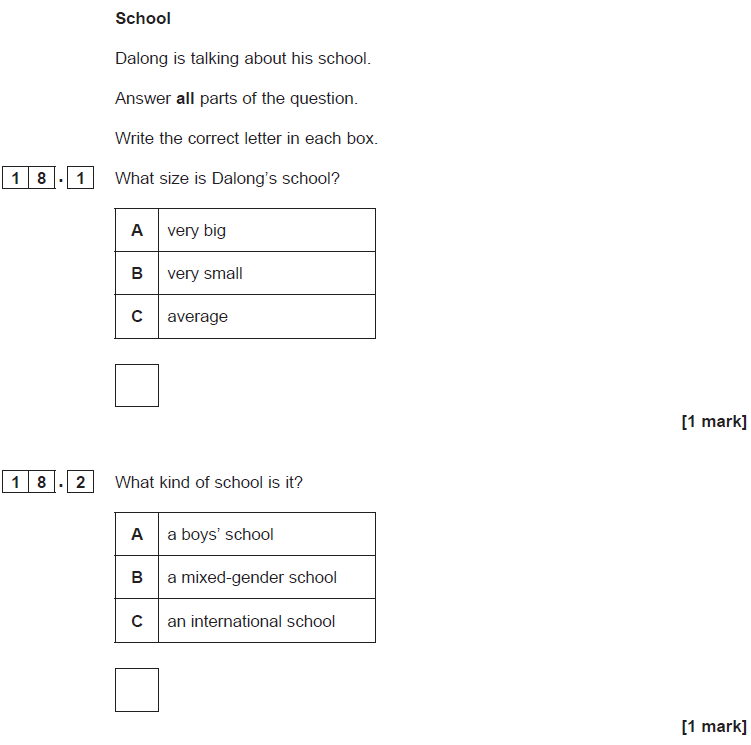 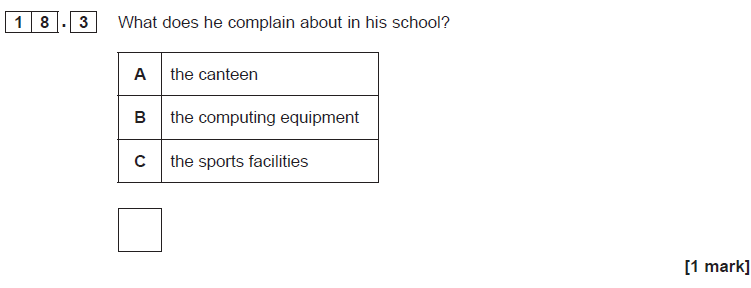 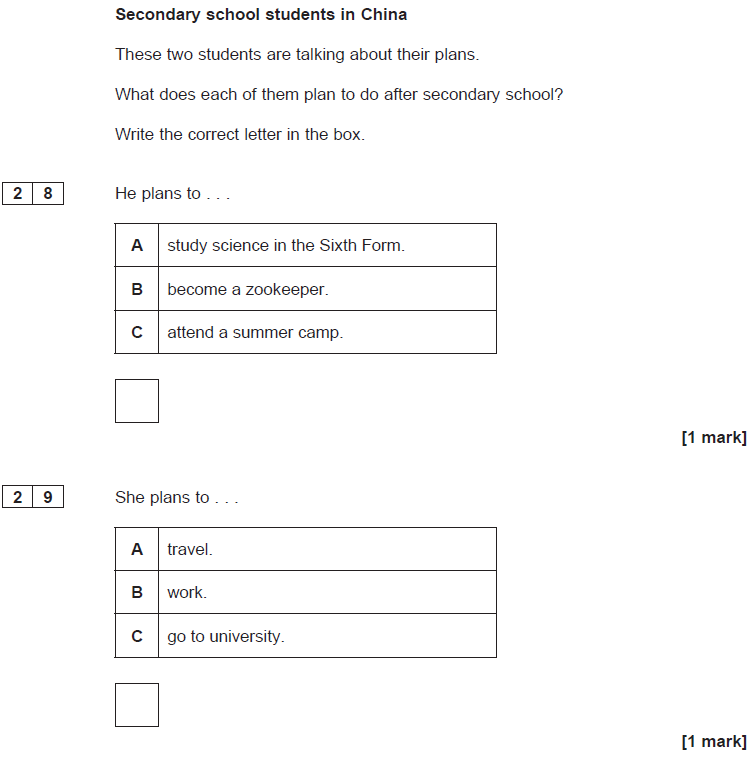 GCSECHINESE (MANDARIN)Listening Foundation Tier Theme 3 Current and future study and employment